Español 1								Nombre:______________________________________Lección 6								Fecha: ___________________________ Clase: _____FotonovelaParte I: ¿Cierto o falso? Indica si cada oración sobre la fotonovela es cierta o falsa.										CIERTO	FALSOTop of Form1.  Jimena dice que la falda azul no es elegante.			___________	___________   2. Juan Carlos compra una camisa.					___________	___________3. Marissa dice que el azul es un color que está de moda.		___________	___________4. Miguel compra unas sandalias para Maru. 			___________	___________Parte II: SeleccionarSelecciona la mejor respuesta para completar cada oración de la fotonovela.___ 1.  Los chicos comieron en uno de los restaurantes de ___.	a. al lado			b. la playa___ 2. Los parientes de don Guillermo viven en ___.	a. California			b. Mérida___ 3. Las chicas saben cómo (know how) ___ y obtienen un descuento (get a discount).	a. comprar			b. regatear___ 4. Don Guillermo les da un descuento de ___ pesos.	a. ochenta			b. diez___ 5. Marissa está en el equipo de ___.	a. las chicas			b. Felipe.___ 6. Los chicos y las chicas tienen ___ horas para ir de compras.	a. diez				b. dos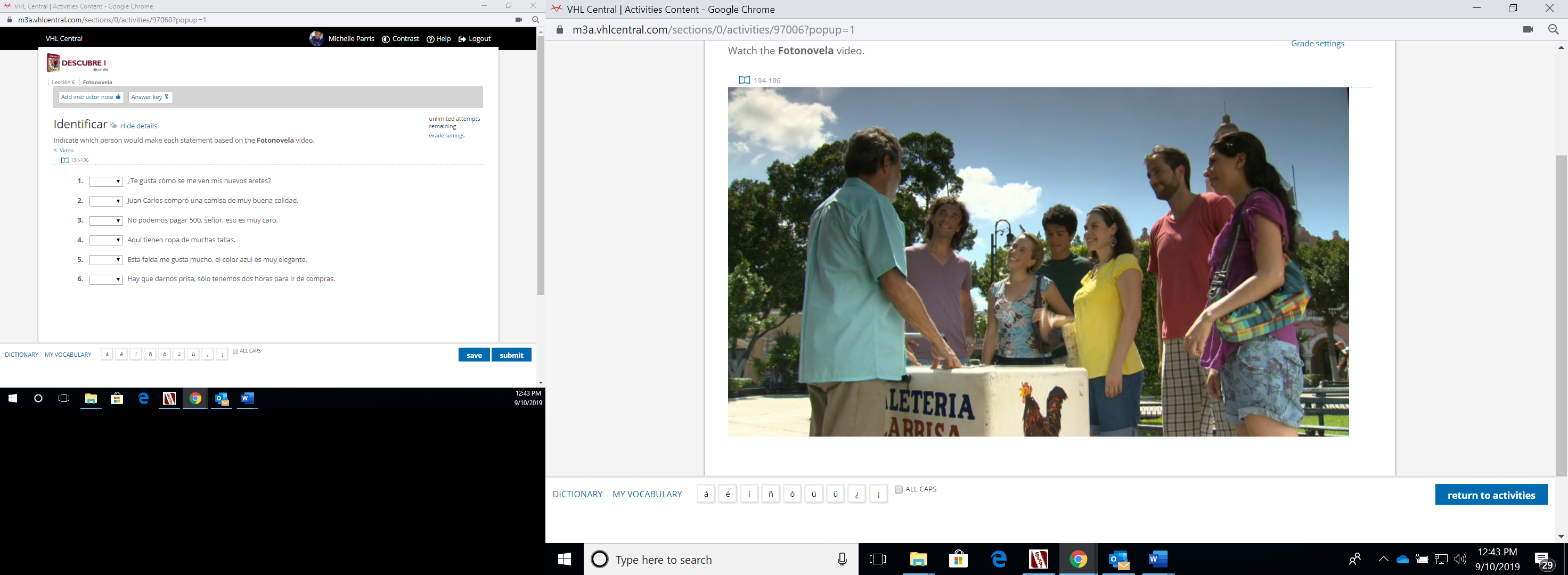 Parte III: PreguntasContesta las preguntas en oraciones completas.¿Te gusta ir de compras? ¿Por qué?_______________________________________________________________________________________________________________ ¿Adónde vas de compras? ¿Por qué?_______________________________________________________________________________________________________________ 3.    ¿Con quién(es) vas de compras? ¿Por qué?_______________________________________________________________________________________________________________ 4.    Imagina que estás en un centro comercial y que tienes mil dólares. ¿Qué vas a comprar? ¿Por qué?_______________________________________________________________________________________________________________ 5.    Cuando tus padres compran un auto, ¿regatean con el/la vendedor(a)? ¿Qué dicen?_______________________________________________________________________________________________________________ Parte IV: DescribirLook at the image and describe what you see, answering these questions: Where are Maru, Jimena, and Marissa? Who are they talking to? What is the purpose of their conversation? Be sure to write in Spanish.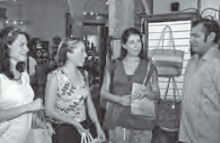 _______________________________________________________________________________________________________________________ _______________________________________________________________________________________________________________________ _______________________________________________________________________________________________________________________ _______________________________________________________________________________________________________________________ _______________________________________________________________________________________________________________________ _______________________________________________________________________________________________________________________ 